Hello <First Name>! As the Lodge Chief of  <Lodge Name>, I would like to start by congratulating you for being selected by your fellow scouts to become a candidate of Scouting’s National Honor Society, the Order of the Arrow. You are now eligible to complete your induction and start your journey in the Order of the Arrow. Your induction must be completed within one year from the date of your election. Your <year> induction weekends are: <date> @ <location><date> @ <location><date>@ <location><date>@ <location>The induction weekend begins with registration between <time> on Friday night, and concludes at <time> A.M. on Sunday morning.For the induction weekend you will need: Field UniformSleeping BagSleeping PadGround Cloth/TarpRaid Gear/PonchoToiletries/MedicationsChange of clean clothesTent for after inductionsHeavy Footwear (Boots) Work Pants (Jeans) Work Shirt Work Gloves Water BottleThe cost for the induction weekend will be <$cost> which includes an Order of the Arrow Sash, Lodge Flap, <any extra items>, Lodge Dues for one year, and food throughout the weekend. Registration for this event can be completed here: <registration link>We will also be hosting the “OA Welcome Session”, which we strongly recommend you and your parents attend. These take place on <date and time> at <location>.Once again, I congratulate you on your election in the Order of the Arrow. I can’t wait to see you complete the first steps of your journey by attending the “OA Welcome Session” and induction weekend! If you have any questions, please contact me at <Insert Email>.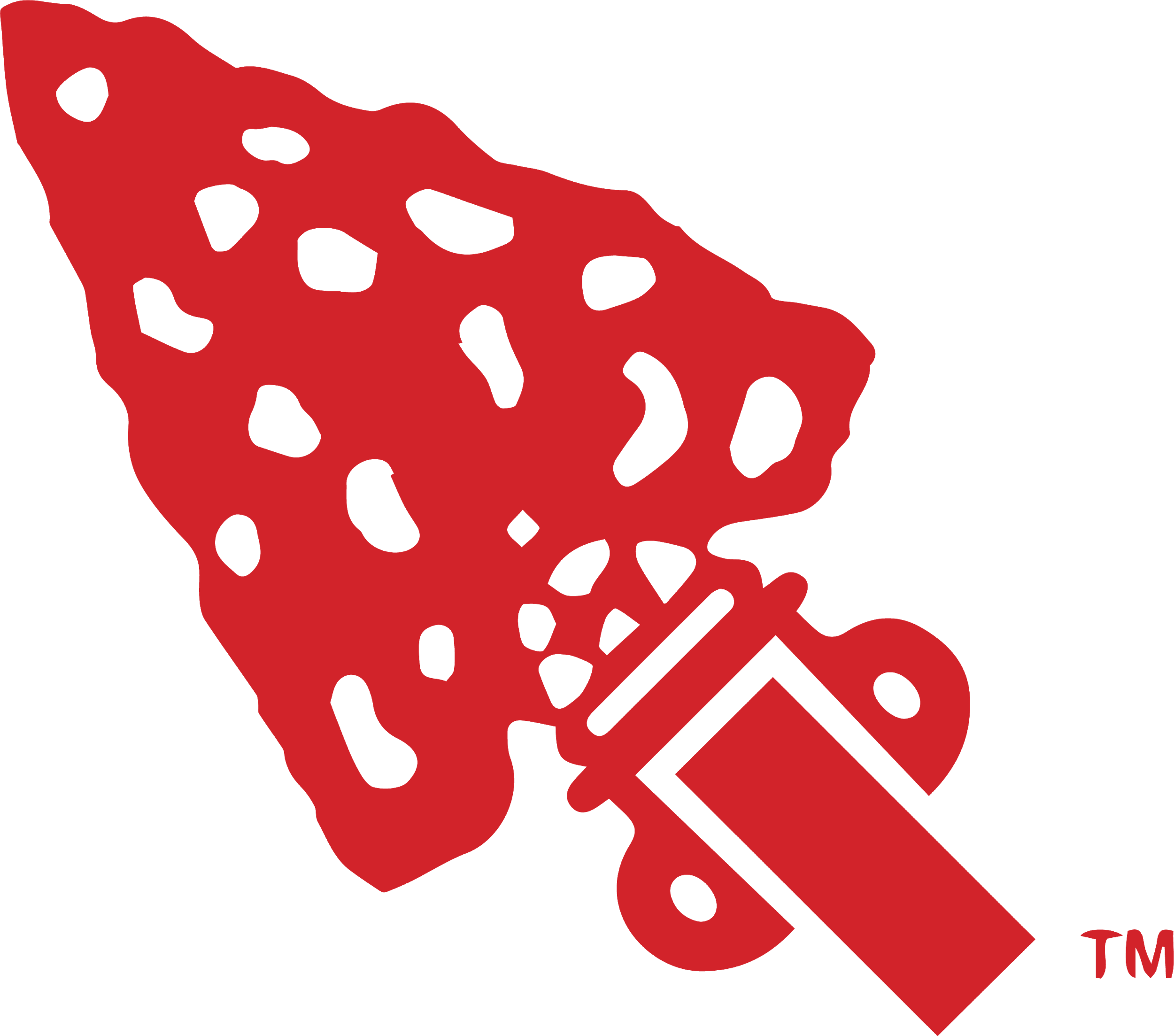 Yours in Friendship, <First Name Last Name><Lodge> Lodge Chief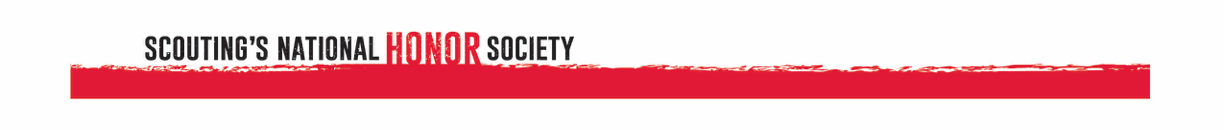 